Writing algorithmsWrite the algorithm for a square, either by using an annotated drawing, or by writing a list of instructions under the shape. Remember to:Mark a start position and directionNumber your stepsInclude values for line lengths and degrees for turns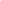 